МУНИЦИПАЛЬНЫЙ СОВЕТВНУТРИГОРОДСКОГО МУНИЦИПАЛЬНОГО ОБРАЗОВАНИЯГОРОДА ФЕДЕРАЛЬНОГО ЗНАЧЕНИЯ САНКТ – ПЕТЕРБУРГАМУНИЦИПАЛЬНЫЙ ОКРУГ СОСНОВАЯ ПОЛЯНА_____________________________________________________________     198264, Санкт-Петербург, ул. Пограничника Гарькавого, дом 22, корп. 3РЕШЕНИЕот __.__.2023 г. №___О внесении изменений в Решение Муниципального Совета от 01.03.2023 №119 «Об утверждении Положения о денежном содержании лиц, замещающих муниципальные должности и должности муниципальной службы Муниципального Совета внутригородского муниципального образования города федерального значения Санкт-Петербурга муниципальный округ Сосновая Поляна и муниципальных служащих Местной администрации внутригородского муниципального образования города федерального значения Санкт-Петербурга муниципальный округ Сосновая Поляна»В связи с приведением нормативного правового акта в соответствие с действующим
законодательством, Муниципальный Совет решил:1. Внести изменения в Положение о денежном содержании лиц, замещающих муниципальные должности и должности муниципальной службы Муниципального Совета внутригородского муниципального образования города федерального значения 
Санкт-Петербурга муниципальный округ Сосновая Поляна и муниципальных служащих Местной администрации внутригородского муниципального образования города федерального значения Санкт-Петербурга муниципальный округ Сосновая Поляна, утвержденное Решением Муниципального Совета от 01.03.2023 г. № 119 «Об утверждении Положения 
о денежном содержании лиц, замещающих муниципальные должности и должности муниципальной службы Муниципального Совета внутригородского муниципального образования города федерального значения Санкт-Петербурга муниципальный округ Сосновая Поляна и муниципальных служащих Местной администрации внутригородского муниципального образования города федерального значения Санкт-Петербурга муниципальный округ Сосновая Поляна» (далее – Положение):1.1. Пункт 1.3. Раздела 1 Положения изложить в следующей редакции: «1.3. Положение определяет порядок выплаты денежного содержания: лицам, замещающим должности, перечисленные в Реестре муниципальных должностей 
в Санкт-Петербурге, утвержденном частью первой статьи 1 Закона Санкт-Петербурга 
от 20.07.2006 № 348-54 «О Реестре муниципальных должностей в Санкт-Петербурге, 
Реестре должностей муниципальной службы в Санкт-Петербурге и предельных нормативах размеров оплаты труда депутатов муниципальных советов внутригородских муниципальных образований города федерального значения Санкт-Петербурга, членов выборных органов местного самоуправления в Санкт-Петербурге, выборных должностных лиц местного самоуправления в Санкт-Петербурге, осуществляющих свои полномочия на постоянной основе, муниципальных служащих в Санкт-Петербурге» (далее - Закон Санкт-Петербурга 
от 20.07.2006 №348-54);лицам, замещающим должности, перечисленные в Реестре должностей 
муниципальной службы в Санкт-Петербурге (далее – муниципальный служащий), утвержденном частью первой статьи 1 Закона Санкт-Петербурга от 20.07.2006 № 348-54.».1.2. Раздел 3 Положения изложить в следующей редакции: «3. Должностные оклады3.1. Настоящим Положением устанавливаются следующие должностные оклады 
(в расчетных единицах):3.1.1. лицам, замещающим муниципальные должности:Глава муниципального образования, исполняющий полномочия председателя Муниципального Совета – 25 расчетных единиц;Заместитель Главы муниципального образования, исполняющего полномочия председателя Муниципального Совета – 21 расчетная единица.3.1.2. Должностные оклады, установленные подпунктом 3.1.1. выплачиваются лицам, замещающим муниципальные должности в случае осуществления ими своих полномочий 
на постоянной основе.3.1.3. лицам, замещающим должности муниципальной службы:Глава Местной администрации - 25 расчетных единиц;Заместитель главы Местной администрации - 21 расчетных единиц;Главный бухгалтер Местной администрации - 21 расчетных единиц;Руководитель структурного подразделения Местной администрации, Муниципального Совета - 18 расчетных единиц;Заместитель руководителя структурного подразделения Местной администрации – 
16,2 расчетных единиц; Главный специалист - 16 расчетных единиц;Ведущий специалист - 15 расчетных единиц;Специалист первой категории – 13 расчетных единиц;Специалист второй категории – 11 расчетных единиц;3.2. За базовую единицу для исчисления должностного оклада лица, замещающего муниципальную должность и должность муниципальной службы в Муниципальном Совете 
и Местной администрации МО Сосновая Поляна принимается расчётная единица, 
размер которой устанавливается законом Санкт-Петербурга.3.3. Финансирование расходов, предусмотренных настоящим разделом, осуществляется за счет средств местного бюджета.».1.3. Раздел 4 Положения изложить в следующей редакции:«4. Ежемесячная надбавка к должностному окладу за особые условия труда (службы)4.1. Основными критериями для определения размера ежемесячной надбавки 
к должностному окладу за особые условия труда (службы) являются:ненормированный рабочий день;частые командировки и поездки;напряженность, сложность;работа в выходные и праздничные дни.4.2. Ежемесячная надбавка к должностному окладу за особые условия труда (службы) устанавливается:муниципальным служащим, замещающим должности муниципальной службы 
в Местной администрации, на основании распоряжения Местной администрации 
в размере 50 процентов должностного оклада;муниципальным служащим, замещающим должности муниципальной службы 
в Муниципальном Совете – на основании распоряжения Главы муниципального образования в размере 50 процентов должностного оклада;Главе Местной администрации – на основании распоряжения Главы муниципального образования в размере 41,66 процентов должностного оклада;Главе муниципального образования – на основании решения Муниципального Совета МО Сосновая Поляна в размере 41,66 процентов должностного оклада.».1.4. В пункте 5.3. Раздела 5 Положения слова «ежемесячной надбавки за выслугу лет» заменить словами «ежемесячной надбавки к должностному окладу за выслугу лет».1.5. В пункте 7.3. Раздела 7 Положения слова «заработной платой» заменить словами «денежным содержанием».1.6. В пункте 8.2. Раздела 8 Положения слова «заработной платой» заменить словами «денежным содержанием».2. Контроль за   исполнением   настоящего   Решения возложить   на   Главу муниципального образования, исполняющего полномочия председателя Муниципального Совета МО Сосновая Поляна.3. Настоящее решение вступает в силу после его официального опубликования (обнародования).Глава муниципального образования, исполняющий полномочия председателя Муниципального Совета МО Сосновая Поляна                                              С. Ю. Давыдова6созыв2019-2024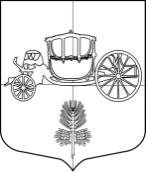 